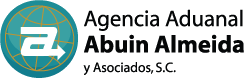 VISITA DE VERIFICACIÓNFO-ABA-ADM-07						Rev. 00REQUISITO DE SEGURIDADIMPLEMENTADOEN PROCESONO INICIADOOBSERVACIONES¿Su empresa se cuenta con algún certificado en materia de seguridad (OEA, C-TPAT, otro)? ¿Cuenta con procedimientos documentados para identificar riesgos en su cadena de suministros?¿Realiza auditorías internas para la revisión de sus procesos en materia de seguridad? ¿Cuenta con algún procedimiento para impedir, detectar o disuadir a personal no autorizado a sus oficinas? ¿Su empresa cuenta con CCTV?¿Cuenta con personal de seguridad?¿Los empleados, proveedores y visitantes cuentan con identificación al momento de acceder a sus instalaciones?    ¿Cuenta con procedimientos para la contratación y selección de socios comerciales?¿Realiza evaluaciones periódicas de los procesos e instalaciones de los asociados de negocios, con apego a las normas de seguridad requeridas por su empresa?¿Cuenta con un mapeo de procesos que describa los pasos para el traslado de mercancías de comercio exterior a lo largo de la cadena de suministros?¿Cuenta con procedimiento documentado para la identificación de actividades vulnerables? (Art. 18 de la ley federal para la prevención e identificación de procedencia  ilícita)¿Cuenta con medidas de seguridad para prevenir intercambio de información, actos de terrorismo, tráfico de armas o mercancías ilegales?¿Si su empresa es transportista cuanta con procedimientos documentados para mantener la seguridad en los medios de transporte tales como:   vehículos de carga, contenedores, remolques y semirremolques para evitar que se introduzcan materiales o personas no autorizadas?    ¿Cuenta con procedimientos para la contratación de personal incluyendo pruebas psicométricas, toxicológicas, verificación de antecedentes laborales?¿Cuánta con procedimiento de baja de personal?   ¿Su empresa cuenta con procedimientos documentados para asegurar que la información digital o impresa enviada por Agencia Aduanal Abuin Almeida y Asociados, S.C., sea legible, completa oportuna y protegida contra cambios, pérdidas o modificación de información y se asegura de clasificar los documentos de acuerdo a su sensibilidad y/o importancia?   ¿Cuenta con sistema de respaldo de información?¿Cuenta con un programa de capacitación sobre amenazas, contrabando de mercancías, drogas, contaminación del embarque etc.?  En caso de una situación de emergencia en donde afecte el desarrollo de sus servicios, ¿Cuenta con un plan de continuidad de negocio documentado?¿Analiza e investiga los incidentes ocurridos en su empresa para determinar su causa y ejecuta acciones correctivas para evitar que vuelvan a ocurrir?NOMBRE Y FIRMA DE LA PERSONA ENTREVISTADA:PUESTO:EMPRESA:FECHA: